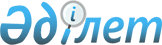 О рынке вторичных черных и цветных металлов
					
			Утративший силу
			
			
		
					Постановление Правительства Республики Казахстан от 13 марта 2000 года N 383. Утратило силу постановлением Правительства Республики Казахстан от 14 декабря 2006 года N 1203.
      Сноска. Постановление Правительства РК от 13 марта 2000 года N 383 утратило силу постановлением Правительства РК от 14 декабря 2006 года N  1203 . 
      В соответствии с Законом Республики Казахстан от 17 апреля 1995 года  Z952200_  "О лицензировании", а также в целях рационального использования вторичных ресурсов регулирования рынка вторичных цветных и черных металлов, увеличения налоговых поступлений в государственный бюджет Республики Казахстан, защиты окружающей среды Правительство Республики Казахстан постановляет:  
      1. Утвердить прилагаемые:  
      1) Правила лицензирования деятельности по сбору (заготовке), хранению, переработке и реализации юридическими лицами лома и отходов цветных и черных металлов (далее - Правила) согласно приложению 1;  
      2)  (подпункт исключен - постановлением Правительства Республики Казахстан от 23 июня 2004 года  N 691 ) .  


            2.   <*>  
      Сноска. В пункт 2 внесены изменения - постановлением Правительства РК от 20 марта 2001 г. N 372 (порядок вступления в силу см. п. 3)  P010372_ ;  исключен - от 23 июня 2004 года  N 691 ) .  


      2-1. Акимам областей, городов Астаны и Алматы в порядке, установленном законодательством Республики Казахстан: 
      1) до 15 июля 2004 года принять меры по приведению деятельности Лицензиатов в соответствие с требованиями, предусмотренными Правилами; 
      2) до 15 августа 2004 года разработать и утвердить порядок взаимодействия с Налоговым комитетом Министерства финансов Республики Казахстан и Агентством Республики Казахстан по борьбе с экономической и коррупционной преступностью (финансовая полиция); 
      3) представлять ежеквартально 25 числа последнего месяца квартала центральному уполномоченному органу в сфере промышленности отчет о выданных, приостановленных и отозванных лицензиях, юридических лицах, включенных в перечень специализированных предприятий, а также о проводимой работе по приостановлению и отзыву лицензий.  <*> 
      Сноска. Постановление дополнено новым пунктом 2-1 - постановлением Правительства Республики Казахстан от 23 июня 2004 года  N 691 ; с дополнениями - от 24 декабря 2004 года  N 1370 . 


      3. Налоговому комитету Министерства финансов Республики Казахстан обеспечить ведение электронного мониторинга по виду деятельности "сбор (заготовка), хранение, переработка и реализация юридическими лицами лома и отходов цветных и черных металлов" с ежемесячным предоставлением информации по мониторингу Министерству внутренних дел и Агентству Республики Казахстан по борьбе с экономической и коррупционной преступностью (финансовая полиция) и акимам областей, городов Астаны и Алматы.  <*>  
      Сноска. В пункт 3 внесены изменения - постановлением Правительства РК от 20 марта 2001 г. N 372 (порядок вступления в силу см. п. 3)  P010372_   ; от 22 декабря 2003 г.  N 1294   (вступает в силу с 1 января 2004 г.); от 23 июня 2004 года  N 691 . 


      4. Признать утратившими силу некоторые решения Правительства Республики Казахстан и постановлений Правительства Республики Казахстан, в которые вносятся изменения и дополнения согласно приложению 3.  
      5. Настоящее постановление вступает в силу по истечении двух месяцев со дня его официального опубликования.   Правила
лицензирования деятельности по сбору (заготовке),
хранению, переработке и реализации юридическими лицами лома и
отходов цветных и черных металлов  <*> 
      Сноска. Заголовок с изменениями - постановлением Правительства Республики Казахстан от 23 июня 2004 года  N 691 .  1. Общие положения
      1. Настоящие Правила разработаны в соответствии с Законом Республики Казахстан  Z952200_  "О лицензировании" (далее - Закон) и определяют порядок и условия выдачи юридическим лицам лицензий на деятельность по сбору (заготовке), хранению, переработке и реализации лома и отходов цветных и черных металлов.  
      2. Лицензирование деятельности юридических лиц в области сбора (заготовки), хранения, переработки и реализации лома и отходов цветных и черных металлов осуществляется Акимами областей, городов Астаны и Алматы (далее - Лицензиар).  <*>  
      Сноска. В пункт 2 внесены изменения - постановлением Правительства РК от 20 марта 2001 г. N 372 (порядок вступления в силу см. п. 3)  P010372_   ; от 22 декабря 2003 г.  N 1294   (вступает в силу с 1 января 2004 г.); от 23 июня 2004 года  N 691 . 


      2-1.  <*>  
      Сноска. Дополнено пунктом 2 - постановлением Правительства РК от 22 декабря 2003 г.  N 1294   (вступает в силу с 1 января 2004 г.) ;  пункт исключен - от 24 декабря 2004 года  N 1370 . 

 2. Основные понятия
      3. Сбор (заготовка) лома и отходов цветных и черных металлов - деятельность юридических лиц по закупке (сбор) лома и отходов цветных и черных металлов у физических и/или юридических лиц.  <*>  
      Сноска. В пункт 3 внесены изменения - постановлением Правительства РК от 20 марта 2001 г. N 372 (порядок вступления в силу см. п. 3 )  P010372_   .  


      4. Переработка лома цветных и черных металлов - подготовка лома в соответствии с требованиями соответствующих стандартов до состояния пригодного в качестве металлошихты в металлургических производствах.  
      5. Хранение лома цветных и черных металлов - организация и эксплуатация специализированных площадок, складов, по ответхранению лома и отходов.  
      6. Металлургический передел - разновидность переработки лома и отходов цветных и черных металлов, включающий переплавку в металлургических печах.  
      7. Вторичные цветные сплавы - продукция переработки лома и отходов цветных металлов в виде чушек, слитков и отливок.  <*>  
      Сноска. В пункт 7 внесены изменения - постановлением Правительства РК от 22 декабря 2003 г.  N 1294   (вступает в силу с 1 января 2004 г.) 


      8. Приемный пункт лома и отходов цветных и черных металлов - организованная и оборудованная в соответствии с настоящими правилами производственная площадь, предназначенная для закупки лома и отходов цветных и черных металлов у физических и/или юридических лиц при расположении на территории основной производственной базы (головной организации, филиала (представительства) и только у физических лиц при расположении вне нее.  <*>  
      Сноска. Пункт 8 - в редакции постановления Правительства РК от 20 марта 2001 г. N 372 (порядок вступления в силу см. п. 3)  P010372_   . 

 3. Порядок и условия выдачи лицензий
      9. Лицензия на деятельность по сбору (заготовке), хранению, переработке и реализации лома и отходов цветных и черных металлов выдается юридическому лицу, квалификационный уровень которого соответствует установленным требованиям (далее - Лицензиат).  
      10. В Лицензии в графе "особые условия лицензии" указывается вид (виды) деятельности, на который (которые) выдана лицензия (включающий и не включающий металлургический передел).  
      11. Лицензия оформляется в одном экземпляре с указанием месторасположения Лицензиата.  
      Основная производственная база должна быть расположена по месту территориальной регистрации юридического лица.  
      Приемные пункты могут открываться лишь в той области, в городах Астаны и Алматы, где расположены основная производственная база или филиал (представительство) Лицензиата. После принятия положительного решения Лицензиара приемные пункты оформляются приложением к Лицензии с указанием их места расположения.  <*>  
      Сноска. В пункт 11 внесены изменения - постановлением Правительства РК от 20 марта 2001 г. N 372 (порядок вступления в силу см. п. 3)  P010372_   ; от 22 декабря 2003 г.  N 1294   (вступает в силу с 1 января 2004 г.)   .  


      12. Лицензия является документом строгой отчетности и хранится у Лицензиата.  
      13. Для получения Лицензии Лицензиат предоставляет Лицензиару документы, предусмотренные статьей 16 Закона.  
      13-1. Представленные документы должны быть сброшюрованы, скреплены печатью, подписаны первым руководителем юридического лица с указанием количества листов (копии документов должны быть заверены нотариально). <*>  
      Сноска. Дополнено пунктом 13-1 - постановлением Правительства РК от 22 декабря 2003 г.  N 1294   (вступает в силу с 1 января 2004 г.) 


      14. Заявление на получение Лицензии при его подаче, при наличии всех необходимых документов подлежит обязательной регистрации Лицензиаром. В заявлении о выдаче Лицензии должно быть указано месторасположение заявителя, а также юридический адрес его филиалов и представительств.  
      15. Заявитель несет ответственность за достоверность и полноту сведений, содержащихся в документах, представляемых Лицензиару для получения Лицензии.  
      16.  (Пункт исключен -   постановлением Правительства Республики Казахстан от 23 июня 2004 года  N 691 ). 


      17. При необходимости проверки сведений, содержащихся в документах, представленных заявителем, решение о выдаче Лицензии принимается после проведения проверки, но не позднее 30 дней со дня регистрации заявления Лицензиаром, а для субъектов малого предпринимательства - не позднее 10 дней.  
      18. Размер сбора за право занятия отдельными видами предпринимательской деятельности, порядок его уплаты устанавливаются налоговым законодательством Республики Казахстан.  
      19. При перерегистрации юридического лица, изменении адреса, банковских и других реквизитов, а также при изменении наименования юридического лица Лицензиат обязан сообщить об этом Лицензиару в течение 30 дней.  <*>  
      Сноска. В пункт 19 внесены изменения - постановлением Правительства РК от 22 декабря 2003 г.  N 1294   (вступает в силу с 1 января 2004 г.) 


      20. В случае открытия Лицензиатом филиалов (представительств), которые также будут заниматься данным видом деятельности, Лицензиат представляет документы, подтверждающие соответствие филиалов (представительств) квалификационным требованиям, определенным пунктами 21, 22 настоящих Правил. После принятия положительного решения Лицензиара филиалы (представительства) оформляются приложением к Лицензии с указанием их места расположения.  <*>  
      Сноска. Пункт 20 - в редакции постановления Правительства РК от 20 марта 2001 г. N 372 (порядок вступления в силу см. п. 3)  P010372_   . 

      20-1.  (Пункт 20-1 исключен - постановлением Правительства РК от 22 декабря 2003 г.  N 1294   (вступает в силу с 1 января 2004 г.) 

      20-2.  (Пункт 20-2 исключен - постановлением Правительства РК от 22 декабря 2003 г.  N 1294   (вступает в силу с 1 января 2004 г.) 

 4. Квалификационные требования
      21. Юридические лица, претендующие на получение Лицензии на деятельность по сбору (заготовке), хранению, переработке лома и отходов цветных и черных металлов (не включающую металлургический передел), должны иметь на правах собственности: 
      1) специализированную производственную базу, соответствующую санитарным и строительным нормам и правилам, отвечающую требованиям пожарной безопасности, горнотехнического и экологического надзора; 
      2) земельный участок (может использоваться на правах долгосрочной аренды): 
      Территория должна быть огороженная, охраняемая и следующих размеров: 
      для работы с ломом и отходам цветных металлов - не менее 400 кв. м; 
      для работы с ломом и отходами черных металлов - не менее 1000 кв. м. 
      Территория должна быть обеспечена подъездными путями для автотранспорта и подъездными железнодорожными путями. 
      Места сбора (заготовки), хранения и переработки лома должны быть заасфальтированы или иметь твердое покрытие; 
      3) служебные помещения для размещения работающего персонала, отвечающие требованиям санитарной и пожарной безопасности; 
      4) стационарное или мобильное грузоподъемное оборудование грузоподъемностью не менее 5 тонн, не менее 50% которого должно быть оснащено электромагнитными шайбами либо грейферными захватами, зарегистрированное и имеющее соответствующее разрешение служб уполномоченных органов в области горно-технического надзора, а также наличие государственной лицензии, выданной Министерством энергетики и минеральных ресурсов Республики Казахстан и Министерством по чрезвычайным ситуациям Республики Казахстан на эксплуатацию грузоподъемных кранов; 
      5) оборудование для огневой резки лома черных металлов, в том числе сосуды, работающие под давлением (репициенты) при наличии государственной лицензии, выданной Министерством энергетики и минеральных ресурсов Республики Казахстан на эксплуатацию сосудов, работающих под давлением; 
      6) места для хранения баллонов с кислородом и пропаном; 
      7) пресса для пакетирования легковесного лома черных металлов, гидроножниц, установки для сортировки и дробления стружки; 
      8) автотранспорт (КАМАЗы, МАЗы, автокраны и другой автотранспорт) для заготовки металлолома с предприятий и организаций; 
      9) весовое хозяйство (автомобильные, железнодорожные весы) и другое метрологическое оборудование, внесенное в государственный реестр, поверенное соответствующим органом; 
      10) контейнера или площадки для раздельного хранения лома и отходов черных металлов и сплавов по группам, видам, маркам и сортам; 
      11) закрытые помещения либо навесы для хранения лома и отходов цветных металлов; 
      12) специальные площадки или производственные помещения с оборудованием и инструментами для сортировки, резки и пакетирования лома и отходов; 
      13) производственные объекты, отвечающие обязательным требованиям пожарной безопасности (ГОСТ 12.1.004-76) и оснащенные средствами пожаротушения; 
      14) хранилища для взрывоопасного лома цветных и черных металлов, оснащенных средствами пожаротушения; 
      15) дозиметрическое оборудование для измерения уровня радиации лома и отходов черных и цветных металлов, внесенное в государственный реестр и поверенное соответствующим органом; 
      16) квалифицированный персонал для работы с используемым оборудованием, обеспечивающий выполнение требований ГОСТов и инструкций, касающихся вопросов сбора (заготовки), хранения, переработки и реализации лома и отходов металлов; 
      17) краткосрочные активы в размере не менее 80 000 (восемьдесят тысяч) месячных расчетных показателей, подтвержденных аудиторской организацией; 
      18) копию свидетельства о государственной регистрации юридического лица и филиалов; 
      19) Инструкцию по сбору (заготовке), хранению и переработке лома и отходов цветных и черных металлов, утвержденную Лицензиатом; 
      20) компьютерную технику и соответствующее программное обеспечение для подключения к сети электронного мониторинга и его ведения для головной организации; 
      21) акт обследования по условиям сбора (заготовки), хранения, переработки лома и отходов цветных и черных металлов уполномоченного органа в области стандартизации, метрологии и сертификации; 
      22) согласование центрального уполномоченного органа в сфере промышленности.  <*>  
      Сноска. В пункт 21 внесены изменения - постановлением Правительства РК от 20 марта 2001 г. N 372 (порядок вступления в силу см. п. 3)  P010372_   .   Новая редакция - постановлением Правительства РК от 22 декабря 2003 г.  N 1294   (вступает в силу с 1 января 2004 г.); с изменениями - от 23 июня 2004 года  N 691 ; с изменениями - от 24 декабря 2004 года  N 1370 ; от 28 апреля 2006 года N  340 . 


      22. Юридические лица, претендующие на получение Лицензии на деятельность по сбору (заготовке), хранению, переработке лома и отходов цветных металлов (включающую металлургический передел), должны дополнительно иметь:  
      1) производственно-техническую базу, на правах собственности, включающую специализированные производственные здания, сооружения, оборудование, обеспечивающую металлургический передел;  
      2) технологический регламент, обеспечивающий изготовление продукции, соответствующий требованиям ГОСТов, технических условий;  
      3) согласованный и утвержденный в установленном порядке рабочий проект цеха по переработке вторичных металлов, техническую документацию на плавильную печь, акт обследования Госстандарта;  
      4) службы, подразделения или ответственных лиц, обеспечивающих контроль безопасности труда и качества выпускаемой продукции;  
      5) измерительные приборы по контролю за качеством выпускаемой продукции;  
      6) систему учета, позволяющую документировать готовую продукцию, ее отгрузку, реализацию, включающую журналы плавок, систему маркировки изделий, порядок оформления упаковочных листов на отгружаемые партии продукции (автомобиль, контейнер, вагон). Документы, подтверждающие качество (сертификат качества, паспорт качества, упаковочный ярлык), товарный знак на выпускаемую продукцию.  
      22-1. Юридические лица при открытии приемного пункта лома и отходов цветного и черного металла должны иметь: 
      1) помещение, приспособленное для работы с наличными деньгами (сейф или специально оборудованная касса, средства связи, контрольно-кассовый аппарат с фискальной памятью); 
      2) весовое хозяйство, внесенное в государственный реестр, поверенное соответствующим органом; 
      3) документы, подтверждающие принадлежность приемного пункта Лицензиату (нотариально заверенную копию лицензии); 
      4) вывеску с указанием принадлежности приемного пункта юридическому лицу, номера лицензии, режима работы; 
      5) площадь не менее 200 кв.м, но не более 500 кв.м. 
      Приемный пункт не должен располагаться на территории заселенных жилых домов.  <*> 
      Сноска. Правила дополнены новым пунктом 22-1 - постановлением Правительства Республики Казахстан от 23 июня 2004 года  N 691 . 

 5. Обязанность лицензиата
      23. Лицензиат предоставляет Лицензиару ежегодно отчеты о деятельности по итогам года не позднее 15 марта года, следующего за отчетным, по форме, утвержденный Лицензиаром.  
      Лицензиат предоставляет Лицензиару ежегодно отчеты о деятельности по итогам года не позднее 15 марта года, следующего за отчетным по форме, утвержденной Лицензиаром. Ежеквартально, не позднее 25 числа месяца, следующего за отчетным периодом, Лицензиат предоставляет отчеты в Налоговый комитет Министерства финансов для ведения электронного мониторинга по формам, утвержденным Налоговым комитетом Министерства финансов Республики Казахстан. 
      Ежемесячно, не позднее 15 числа месяца, следующего за отчетным, Лицензиат предоставляет отчет в налоговый комитет по месту регистрации о заготовке лома и отходов цветных и черных металлов с указанием фамилии, имени и отчества ломосдатчиков, РНН ломосдатчиков, количества сданного лома, суммы к выдаче и суммы удержанного подоходного налога и оплаты других налогов согласно  Налоговому кодексу  Республики Казахстан (на электронном носителе).  <*>  
      Сноска. В пункт 23 внесены изменения - постановлениями Правительства РК от 20 марта 2001 г. N 372 (порядок вступления в силу см. п. 3)  P010372_   ; от 22 декабря 2003 г.  N 1294   (вступает в силу с 1 января 2004 г.); от 23 июня 2004 года  N 691 . 


      24. Лицензиат обязан обеспечить хранение документов и отчетов, регистрирующих движение лома и отходов в течение 5 лет.  
      25. Лицензиат имеет право осуществлять прием лома черных и цветных металлов от физических лиц в соответствии с порядком согласно приложению к настоящим правилам.  
      Лицензиат обязан осуществлять отгрузку лома и отходов цветных и черных металлов на экспорт только с территории основной производственной базы или филиалов (представительств), указанных в Лицензии. Отгрузку вторичных цветных сплавов осуществлять на основе Лицензии с записью в особых условиях: "включающая металлургический передел".  <*>  
      Сноска. В пункт 25 внесены изменения - постановлением Правительства РК от 20 марта 2001 г. N 372 (порядок вступления в силу см. п. 3)  P010372_  .  

 6. Отзыв и приостановление действия лицензии
      26. Приостановление и прекращение действия, отзыв, признание недействительным, а также отказ в выдаче Лицензии осуществляется в соответствии с Законом.  
      27. Причины приостановления Лицензии должны быть изложены в акте проверки, составленном Лицензиаром и другими компетентными государственными органами.  
      28. Со дня получения письменного уведомления о приостановлении действия лицензии Лицензиат прекращает сбор (заготовку), переработку и реализацию лома и отходов цветных и черных металлов, совместно с представителями налогового органа и Лицензиара в течение трех дней составляет акт инвентаризации остатков лома и отходов. <*> 
      Сноска. Пункт 28 - в редакции постановления Правительства РК от 22 декабря 2003 г.  N 1294   (вступает в силу с 1 января 2004 г.); с изменениями - от 23 июня 2004 года  N 691 . 


      29. Устранение причин приостановления действия Лицензии должно быть подтверждено комиссией с участием Лицензиара и других компетентных органов.  
      30. Действие Лицензии возобновляется после письменного уведомления Лицензиара об устранении причин приостановления Лицензии. К письменному уведомлению прилагается акт проверки.  
      Сноска. Приложение 2 с изменениями, внесенными постановлениями Правительства РК от 20.03.2001 № 372 (порядок вступления в силу см. п. 3); от 22.12.2003 № 1294 (вступает в силу с 01.01.2004).
      Лицензируемый вид деятельности осуществляется по адресам: Лицензионные требования
      При открытии приемного пункта лома и отходов цветного и черного металла Лицензиат обязан уведомить об этом предварительно Лицензиара, сообщив ему юридический адрес приемного пункта и получив приложение к лицензии. 
      Приемный пункт должен: 
      - иметь помещение, приспособленное для работы с наличными деньгами (сейф или специально оборудованная касса, средства связи, контрольно-кассовый аппарат с фискальной памятью); 
      - быть оборудованным весами, прошедшими поверку; 
      - иметь документы, подтверждающие принадлежность приемного пункта Лицензиату (нотариально заверенную копию лицензии); 
      - иметь вывеску с указанием принадлежности приемного пункта юридическому лицу, номера лицензии, режима работы; 
      - не располагаться на территории заселенных жилых домов и иметь площадь не менее 200 кв.м, но не более 500 кв.м.
      Перечень утративших силу некоторых решений  
      Правительства Республики Казахстан и постановлений Правительства  
      Республики Казахстан, в которые вносятся  
      изменения и дополнения  
      1. Постановление Правительства Республики Казахстан от 29 сентября 1998 года N 969  P980969_  "Об утверждении Правил лицензирования деятельности по сбору (заготовке), хранению, переработке и реализации юридическими лицами лома и отходов цветных и черных металлов" (САПП Республики Казахстан, 1998 г., N 34, ст. 313).  
      2. Постановление Правительства Республики Казахстан от 5 февраля 1999 года N 98  P990098_  "О внесении дополнения в постановление Правительства Республики Казахстан от 29 сентября 1998 года N 969" (САПП Республики Казахстан, 1999 г., N 3, ст. 25).  
      3. Подпункт 2) пункта 1 постановления Правительства Республики Казахстан от 5 июля 1999 года N 924  P990924_  "О внесении изменений и дополнений в постановление Правительства Республики Казахстан от 29 декабря 1995 года N 1894  P951894_  и от 29 сентября 1998 года N 969  P980969_  " (САПП Республики Казахстан, 1999 г., N 32-33, ст. 294).  
      4. Постановление Правительства Республики Казахстан от 30 сентября 1999 года N 1500   P991500_   "О внесении изменений и дополнений в постановление Правительства Республики Казахстан от 29 сентября 1998 года N 969" (САПП Республики Казахстан, 1999 г., N 48, ст. 458). 
      5. Внести изменения в следующие решения Правительства Республики Казахстан: 
      1) в постановлении Правительства Республики Казахстан от 30 июня 1997 года N 1037   P971037_   "О лицензировании экспорта и импорта товаров (работ, услуг) в Республике Казахстан" (САПП Республики Казахстан, 1997 г., N 29, ст. 266): 
      в приложении 4 к указанному постановлению: 
      строки:                                                
           "Сплавы алюминиевые               760120910,760120990,  
           необработанные вторичные:         7603-7616 (только из  
           в слитках, прочие и изделия        вторичных сплавов)  
           из них "         
           исключить;  
      2) в постановлении Правительства Республики Казахстан от 6 января 2000 года N 23  P000023_  "О мерах по усилению контроля за деятельностью хозяйствующих субъектов, занятых сбором (заготовкой), хранением, переработкой и реализацией лома и отходов цветных и черных металлов":  
      пункт 3 изложить в следующей редакции:  
      "3. Таможенному комитету Министерства государственных доходов Республики Казахстан в целях пресечения контрабандного вывоза лома и отходов цветных металлов и изделий из них по кодам ТН ВЭД СНГ 7601 20 910, 7601 20 990, 7606 11 990, 7606 12 500, 7606 12 990, 7606 91 000, 7606 92 000, 7616 99 100, а также рельсов, элементов железнодорожного полотна и подвижного состава, бывших в употреблении, с таможенной территории Республики Казахстан разрешить экспорт только железнодорожным транспортом. При транзитном провозе лома и отходов цветных металлов, а также рельсов, элементов железнодорожного полотна и подвижного состава, бывших в употреблении, на таможенных декларациях отмечать фактический вес ввезенного груза и при вывозе усилить контроль за соответствием сопроводительных документов фактическому наличию груза."; 
      пункт 4 исключить.  
      Порядок приема лицензиатом лома цветных и 
      черных металлов от физических лиц 
      1. Лицензиат может принимать от физического лица лом и отходы цветных и черных металлов только бытового назначения или принадлежащие данному физическому лицу на правах собственности. Закупка лома у физических лиц документально оформляется Актом закупки. Форма Акта утверждается Лицензиаром. 
      Акт закупки должен содержать следующую информацию:  
      - место и дату оформления Акта; 
      - Фамилию, Имя, Отчество и адрес ломосдатчика; 
      - документ, удостоверяющий личность; 
      - регистрационный номер налогоплательщика;  
      - количество лома и его описание в соответствии с типовой номенклатурой, утвержденной Лицензиаром для всех Лицензиатов;  
      - описание источника происхождения лома со слов ломосдатчика;  
      - ответственное лицо, оформлявшее Акт закупки;  
      - ответственное лицо, производившее взвешивание лома и отходов и описание лома.  
      Акт закупки составляется в трех экземплярах, один из которых отдается на руки ломосдатчику, второй хранится в бухгалтерии Лицензиата, третий хранится на приемном пункте.  
      Акт закупки регистрируется в Журнале учета лома, заготовленного от физических лиц.  
      Журнал учета должен быть пронумерован, прошнурован и скреплен печатью Лицензиата.  <*>  
      Сноска. В пункт 1 внесены изменения - постановлением Правительства РК от 20 марта 2001 г. N 372 (порядок вступления в силу см. п. 3)  P010372_   .  


      2. При закупе лома у физических лиц Лицензиат обязан согласно налоговому законодательству Республики Казахстан удержать соответствующие налоги.  
      3. Физические лица имеют право сдавать лом и отходы цветных и черных металлов, кроме лома электротехнического, промышленного, военного и ракетно-космического происхождения, кабелей линий связи, а также рельсов, элементов железнодорожного полотна и подвижного состава, бывших в употреблении.  <*>  
      Сноска. Пункт 3 - в редакции постановления Правительства РК от 20 марта 2001 г. N 372 (порядок вступления в силу см. п. 3)  P010372_   . 


      4. Сдачу цветного (электротехнического происхождения), черного (рельсов, элементов железнодорожного полотна и подвижного состава, бывших в употреблении) лома осуществляют организации со специализированной деятельностью, имеющие лицензии на вид деятельности "сбор (заготовка), хранение, переработка и реализация лома и отходов цветных и черных металлов, перечень которых утверждается Лицензиаром по представлению соответствующих министерств.  <*>  
      Сноска. В пункт 4 внесены изменения - постановлением Правительства РК от 20 марта 2001 г. N 372 (порядок вступления в силу см. п. 3)  P010372_  ;  от 23 июня 2004 года  N 691 ; с дополнениями - от 24 декабря 2004 года  N 1370 . 

      5.  (Пункт 5 исключен - постановлением Правительства РК от 20 марта 2001 г. N 372 (порядок вступления в силу см. п. 3)  P010372_   ) 


					© 2012. РГП на ПХВ «Институт законодательства и правовой информации Республики Казахстан» Министерства юстиции Республики Казахстан
				
Премьер-Министр  
Республики Казахстан  Приложение 1
к постановлению Правительства
Республики Казахстан
от 13 марта 2000 года N 383 Приложение N 2
к постановлению Правительства
Республики Казахстан
от 13 марта 2000 г. N 383Приложение 3
к постановлению Правительства
Республики Казахстан
от 13 марта 2000 года N 383 Приложение к Правилам